Праздник   в детском саду5 марта в детском саду «Сибирячок» корпус №3 в подготовительной группе «Звёздочки» прошёл праздничный  утренник, посвященный  празднованию Международного женского Дня!  Дети пели красивые песни, танцевали, читали стихи. Было весело, интересно и радостно. Ребята дарили  красивые  подарки мамам и бабушкам сделанные своими руками.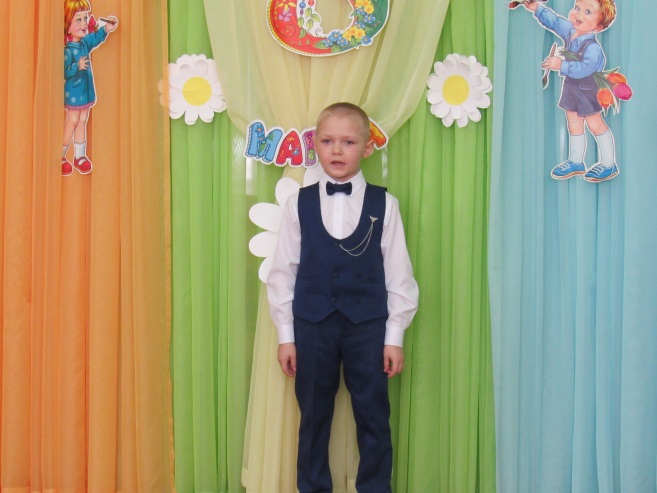 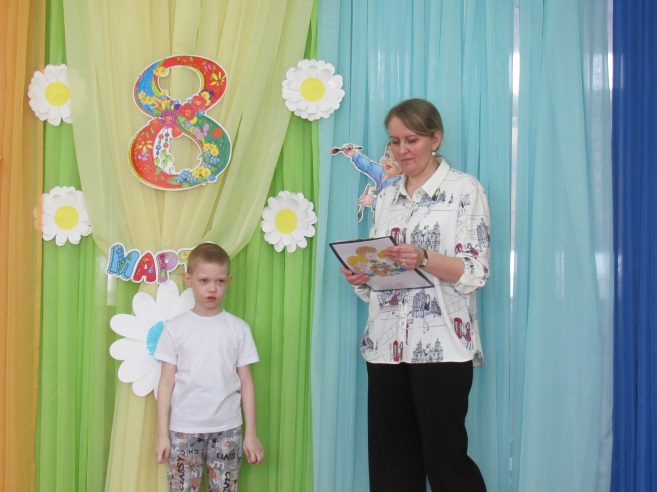 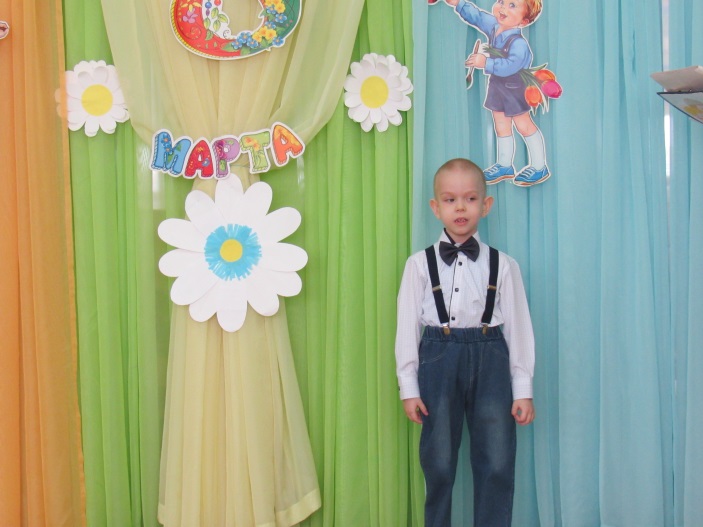 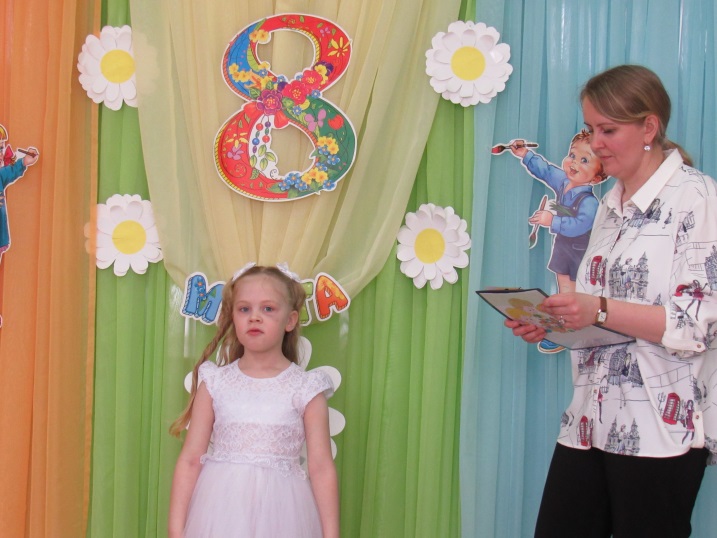 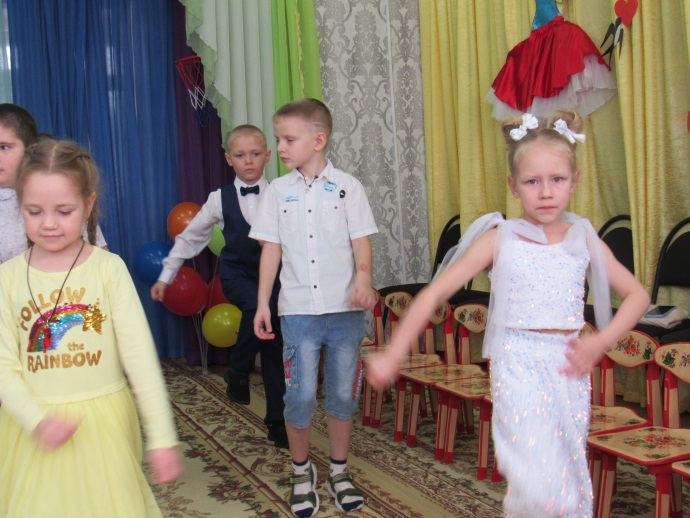 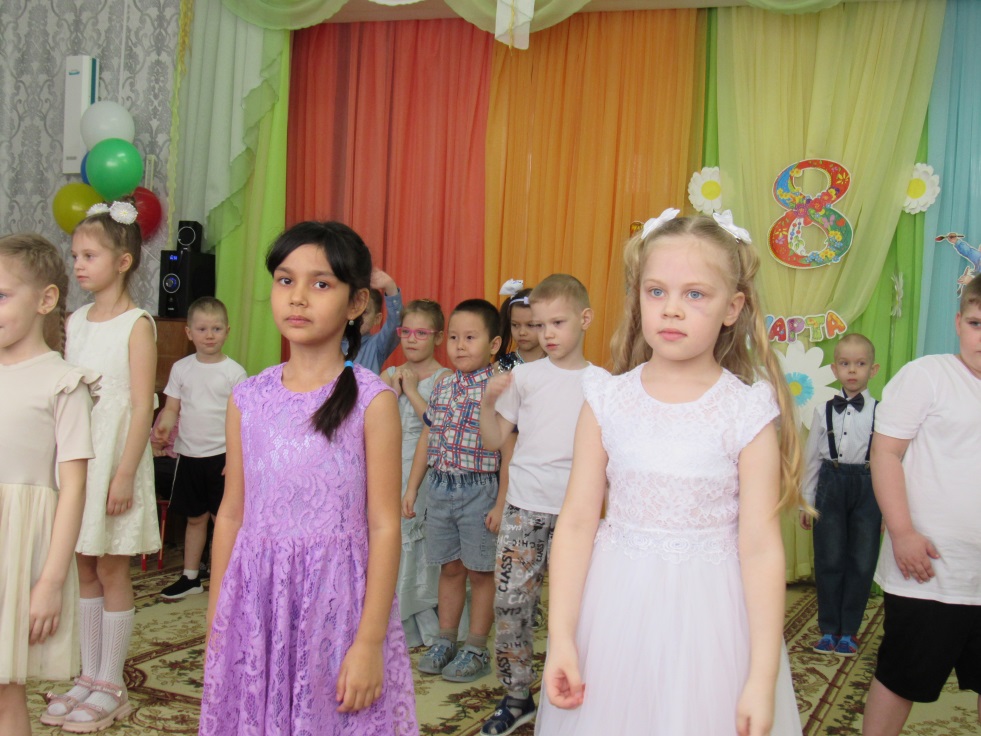 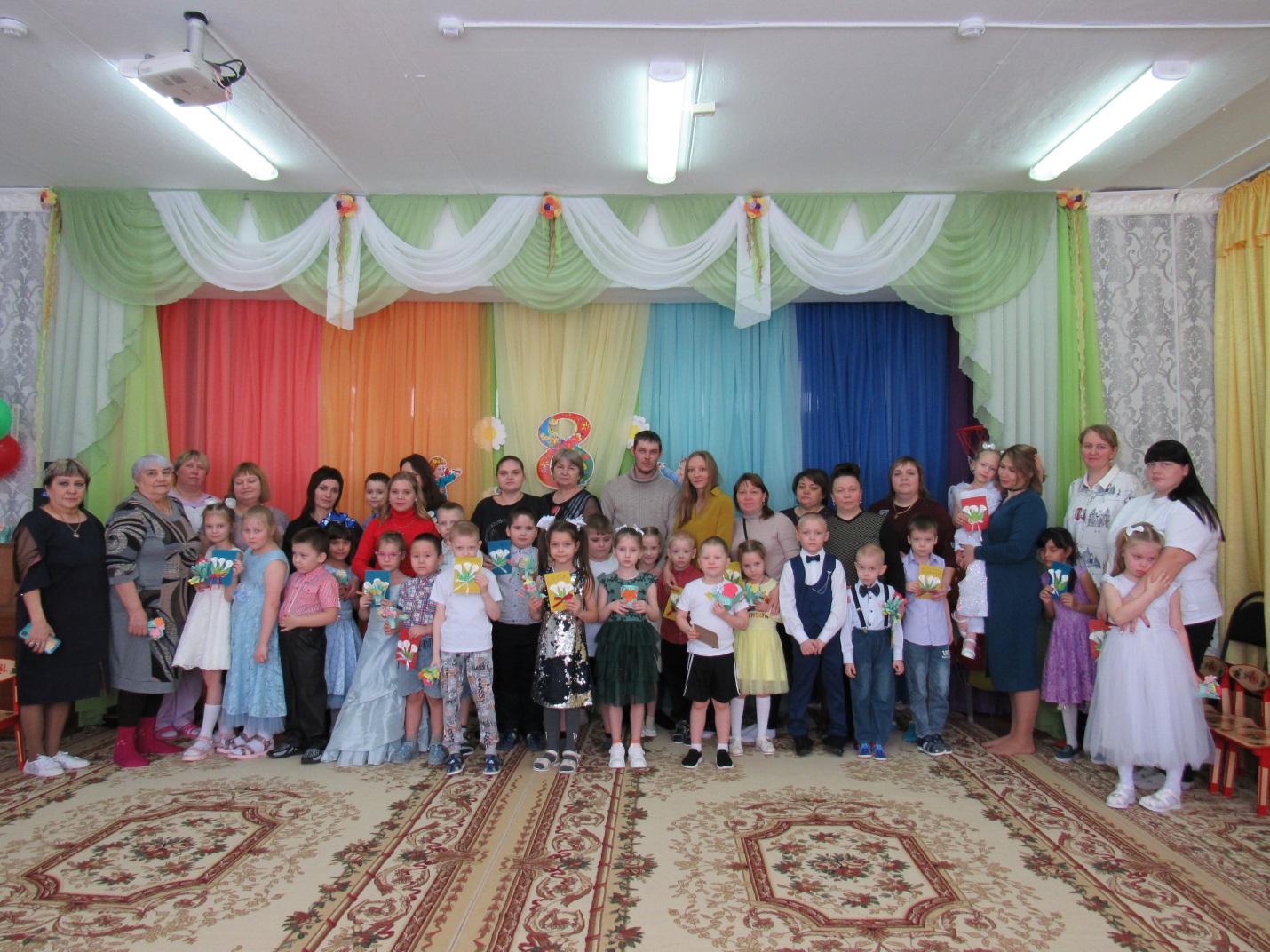 Завершение праздника закончилось совместным чаепитием родителей и детей.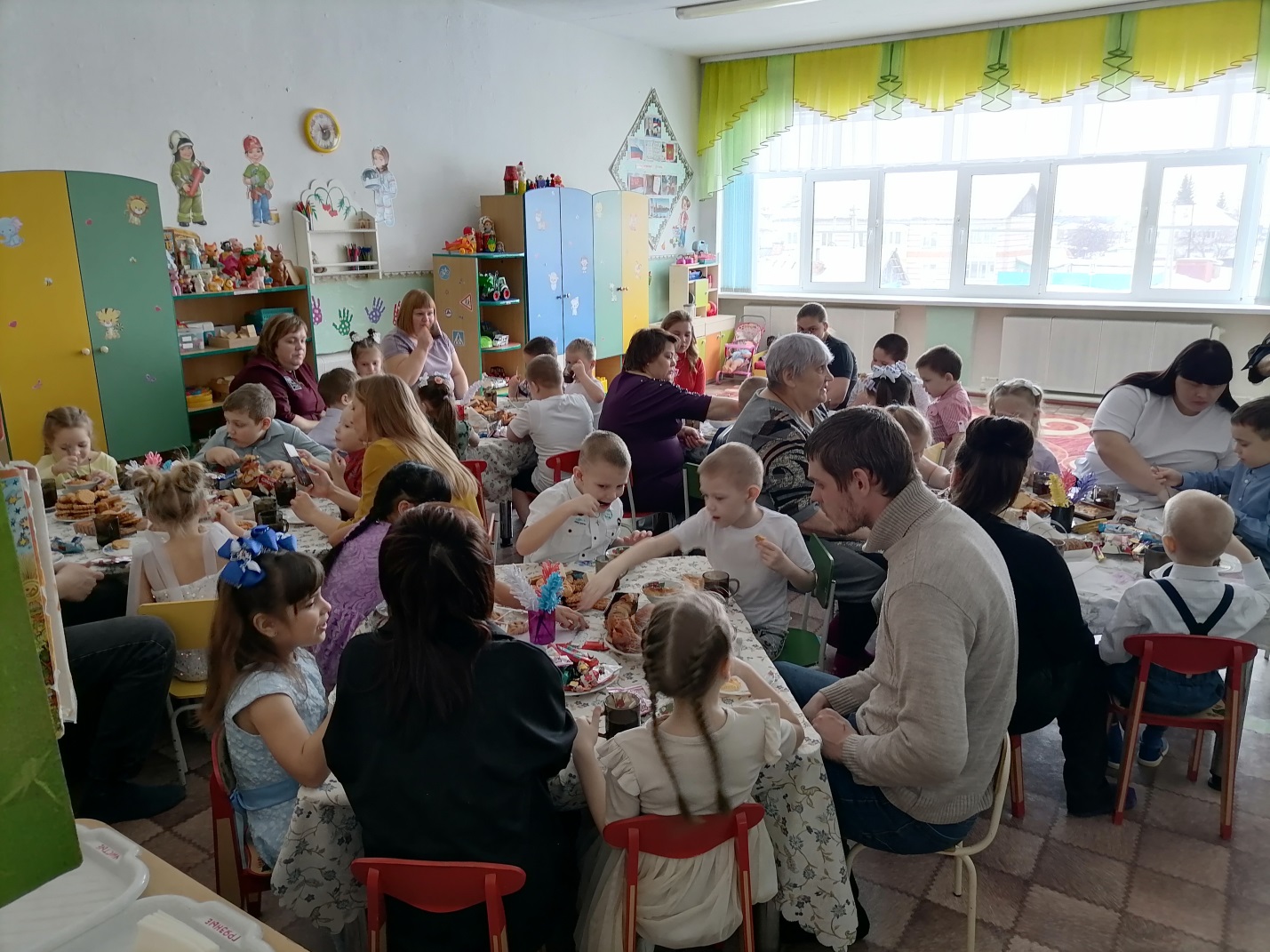 Наша группа «Звёздочки» поздравляет всех женщин с Международным женским днём!С Международным женским днёмПримите поздравления!Успехов вам всегда во всём,Надежды и везения!Пусть красота Ваша цветёт,Пусть солнце душу греет,Пусть счастье в жизнь вашу придёт, И станет в ней светлее!Стёпочкина Маргарита Сергеевна, воспитатель группы «Звёздочки»